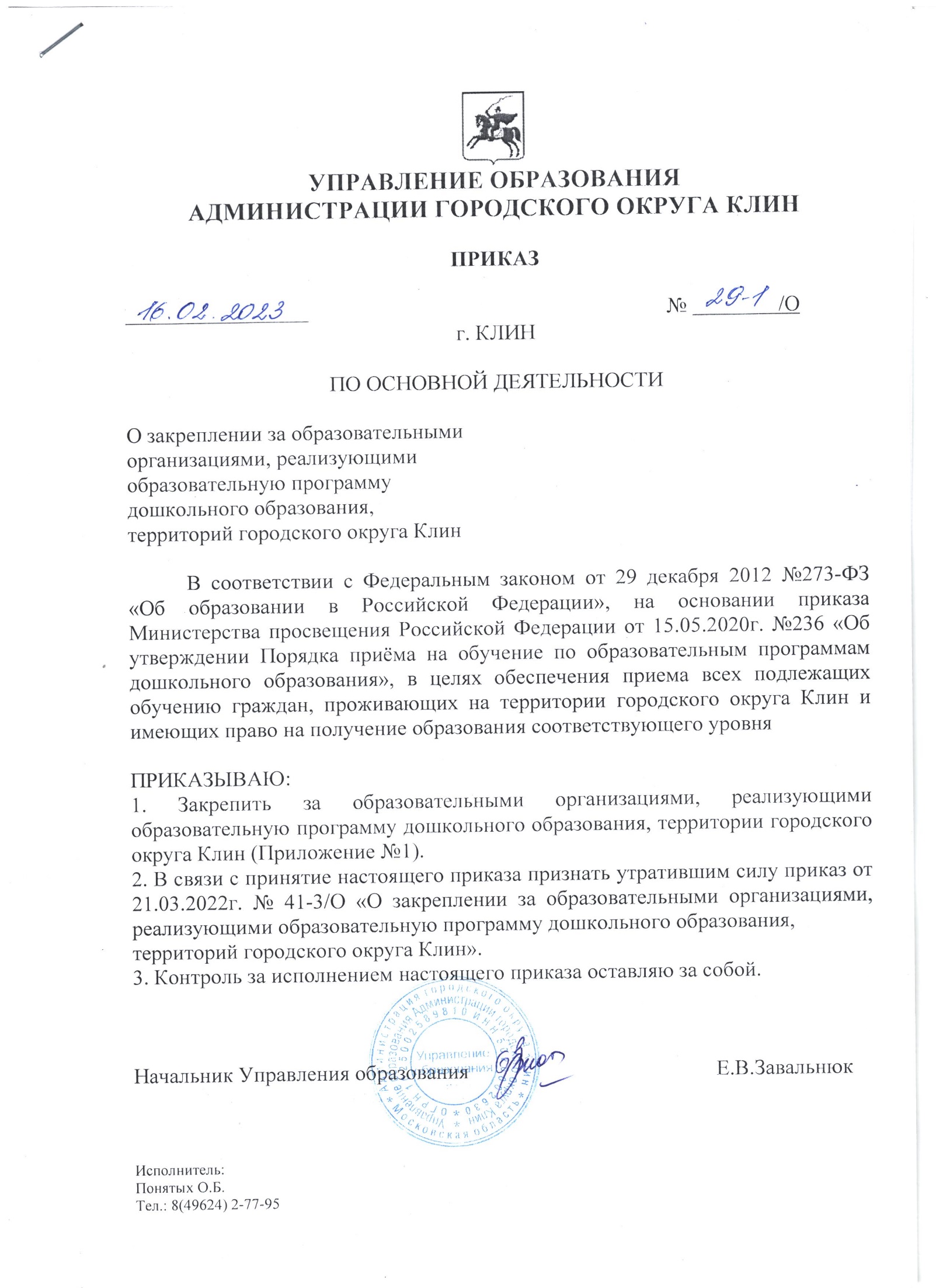 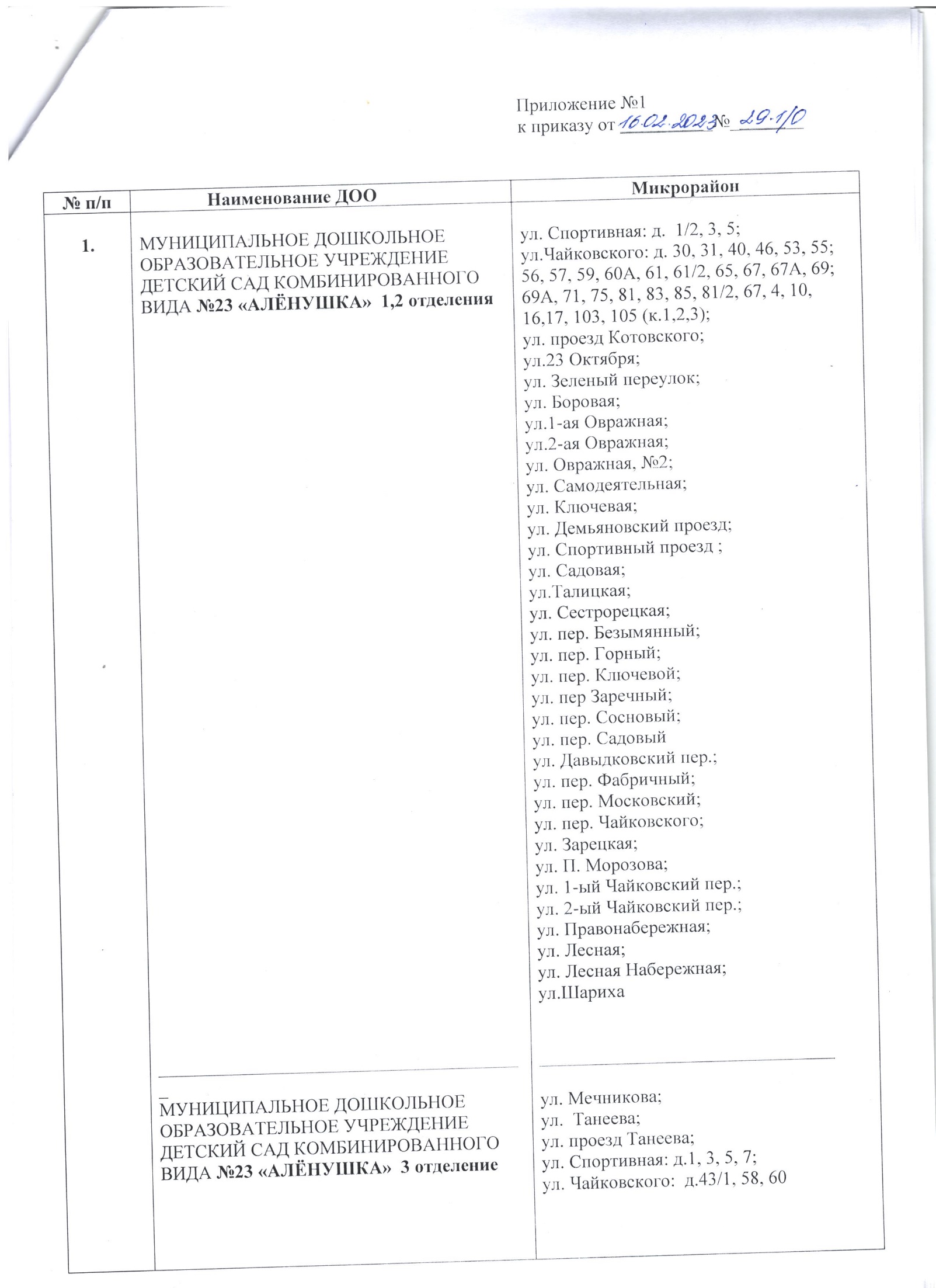 МУНИЦИПАЛЬНОЕ ДОШКОЛЬНОЕ ОБРАЗОВАТЕЛЬНОЕ УЧРЕЖДЕНИЕ  ДЕТСКИЙ САД КОМБИНИРОВАННОГО ВИДА №23 «АЛЁНУШКА» 4 отделениеул. Слободская;ул. Советская; ул. Совхозная; ул. Северный переулок; ул. Парковая; ул. Парковый переулок; ул. Парковый проезд; ул. Фурманова; ул. Чапаева; ул. Южная; ул. Южный проезд; ул. Талицкий проезд; ул. Лесопарковая; ул. Горького; ул. Керамический проезд;ул. Фрунзе; ул. Восточный переулок;ул. Щербакова;ул. Евдокимова;ул. Едунова;ул. Решетова;ул. Напруговский проезд;ул. Напруговская дорога;ул. Пушкина;ул. пер. Пушкинский;ул. Комсомольская;ул. Пионерская;ул. Отдыха;ул. 23 Октября;ул. Дурыманова;ул. Сестрорецкая;ул. ЛуговаяМУНИЦИПАЛЬНОЕ ДОШКОЛЬНОЕ ОБРАЗОВАТЕЛЬНОЕ УЧРЕЖДЕНИЕ  ДЕТСКИЙ САД КОМБИНИРОВАННОГО ВИДА №23 «АЛЁНУШКА» 5 отделениеКЛИН-9МУНИЦИПАЛЬНОЕ ДОШКОЛЬНОЕ ОБРАЗОВАТЕЛЬНОЕ УЧРЕЖДЕНИЕ «ЦЕНТР ДЕТСТВА «ЖЕМЧУЖИНКА»Все территории2.МУНИЦИПАЛЬНОЕ ДОШКОЛЬНОЕ ОБРАЗОВАТЕЛЬНОЕ УЧРЕЖДЕНИЕ - ДЕТСКИЙ САД ОБЩЕРАЗВИВАЮЩЕГО ВИДА  №7 «ВИШЕНКА» 1 отделениеул. Менделеева: д.4, 5, 6, 8, 9, 10, 11; 11/61;ул. Дзержинского: д.5, 7, 8, 10; 15А; 9; ул. Литейная: д. 48, 49, 49/12, 50, 52, 54, 54/39, 56, 59;ул. Карла Маркса: д. 8, 8А, 10, 12, 12/32, 14, 16,  35, 37, 39, 41, 41/65, 43, 43А, 45, 47, 49, 51, 53;ул. Загородная: д.19, 21, 23, 34, 36;ул. Железнодорожный проезд: д.10А, 12;2.МУНИЦИПАЛЬНОЕ ДОШКОЛЬНОЕ ОБРАЗОВАТЕЛЬНОЕ УЧРЕЖДЕНИЕ - ДЕТСКИЙ САД ОБЩЕРАЗВИВАЮЩЕГО ВИДА  №7 «ВИШЕНКА» 2 отделениеул. Новая: д.2, 5; ул. Крюкова: д.4;ул. Гагарина: д.24, 33/21, 35,37; 37/1;ул. Спортивная: д.11, 11/23, 13, 15, 15/1, 17, 17/2, 20/1; 21/33;ул. Захватаева: д.1, 2, 3, 4, 5, 6;ул. Мира: д.5, 7, 9/6, 19, 21, 23;ул. Балакирева, д. 42.МУНИЦИПАЛЬНОЕ ДОШКОЛЬНОЕ ОБРАЗОВАТЕЛЬНОЕ УЧРЕЖДЕНИЕ – ДЕТСКИЙ САД КОМБИНИРОВАННОГО ВИДА №7 «ВИШЕНКА»  3 отделениегородок Клин-5:ул. Центральная;ул. Инженерная2.МУНИЦИПАЛЬНОЕ ДОШКОЛЬНОЕ ОБРАЗОВАТЕЛЬНОЕ УЧРЕЖДЕНИЕ – ДЕТСКИЙ САД КОМБИНИРОВАННОГО ВИДА №7 «ВИШЕНКА»  4 отделениеп. Майданово;мкр. Майданово;ул. Радищева;СНТ «Агротранс»;
СНТ «Химик»2.МУНИЦИПАЛЬНОЕ ДОШКОЛЬНОЕ ОБРАЗОВАТЕЛЬНОЕ УЧРЕЖДЕНИЕ «ЦЕНТР ДЕТСТВА «ЖЕМЧУЖИНКА»Все территории3.МУНИЦИПАЛЬНОЕ ДОШКОЛЬНОЕ ОБРАЗОВАТЕЛЬНОЕ УЧРЕЖДЕНИЕ «ЦЕНТР ДЕТСТВА «ЖЕМЧУЖИНКА»   7 отделениеул. Мира: д.25, 26, 27, 28, 30, 34, 36, 38, 44, 46, 48, 60;ул. Бородинский проезд: д. 32, 343.МУНИЦИПАЛЬНОЕ ДОШКОЛЬНОЕ ОБРАЗОВАТЕЛЬНОЕ УЧРЕЖДЕНИЕ «ЦЕНТР ДЕТСТВА «ЖЕМЧУЖИНКА»   8 отделениеул. Крюкова: д.3, 11;ул. Новая: д.3/5;ул. Гагарина: д.24, 26, 26А, 28, 41, 43, 45;ул. Мира: д.2, 4, 6, 10, 11/7, 12, 13, 14, 15, 16, 17, 18, 20, 20А, 22, 24;ул. Бородинский проезд: д.13, 17, 17А, 19, 21      3.МУНИЦИПАЛЬНОЕ ДОШКОЛЬНОЕ ОБРАЗОВАТЕЛЬНОЕ УЧРЕЖДЕНИЕ «ЦЕНТР ДЕТСТВА «ЖЕМЧУЖИНКА»Все территории4.МУНИЦИПАЛЬНОЕ ДОШКОЛЬНОЕ ОБРАЗОВАТЕЛЬНОЕ УЧРЕЖДЕНИЕ ДЕТСКИЙ САД КОМБИНИРОВАННОГО ВИДА №26 «ЗВЁЗДОЧКА» 1 отделениеул. Бородинский проезд: д.4, 6, 8, 10, 14, 22, 24, 26, 30, 36/95, 81;ул. Гагарина: д. 30, 55, 57, 59/71; ул. Карла Маркса: д. 65, 67, 70, 70/1, 71/59, 72, 74, 76, 78, 83, 85, 87, 89, 91, 93, 93А, 95/36;4.МУНИЦИПАЛЬНОЕ ДОШКОЛЬНОЕ ОБРАЗОВАТЕЛЬНОЕ УЧРЕЖДЕНИЕ ДЕТСКИЙ САД КОМБИНИРОВАННОГО ВИДА №26 "ЗВЁЗДОЧКА" 2 отделениеул. Менделеева: д.12, 13, 14, 15, 16, 17, 19;ул. Дзержинского: д.12, 20, 22, 22А, 22/5;
ул. Литейная: д.61, 63, 65; ул. Бородинский проезд: д.16, 18, 20;ул.  Карла Маркса: д. 68, 69, 71, 73, 75, 77, 79, 81;ул. Гагарина: д.51/2, 53;ул. М.Балакирева, д.3, 4/194.МУНИЦИПАЛЬНОЕ ДОШКОЛЬНОЕ ОБРАЗОВАТЕЛЬНОЕ УЧРЕЖДЕНИЕ ДЕТСКИЙ САД  КОМБИНИРОВАННОГО ВИДА №26 «ЗВЁЗДОЧКА»  3 отделениеул. Дзержинского: д.9, 14, 15, 16, 18;ул. Гагарина: д.47, 49;ул. М.Балакирева, д. 6/24;ул. Бородинский проезд: д. 1, 3, 5, 7, 11ул. Новая: д.3/54.МУНИЦИПАЛЬНОЕ ДОШКОЛЬНОЕ ОБРАЗОВАТЕЛЬНОЕ УЧРЕЖДЕНИЕ «ЦЕНТР ДЕТСТВА «ЖЕМЧУЖИНКА»Все территории5.МУНИЦИПАЛЬНОЕ ОБЩЕОБРАЗОВАТЕЛЬНОЕ УЧРЕЖДЕНИЕ - СРЕДНЯЯ ОБЩЕОБРАЗОВАТЕЛЬНАЯ ШКОЛА №8  ИМЕНИ ГЕРОЯ СОВЕТСКОГО СОЮЗА ВИКТОРА ВАСИЛЬЕВИЧА ТАЛАЛИХИНА(дошкольное отделение)ул.Чернышевского;ул. Железнодорожная;ул. Железнодорожный проезд;ул. Тимуровцев;ул. Коллективная;ул. Лысенко;ул. Колхозный пер.; ул. Радищева;ул. Терешковой;ул.2-ая Заводская;ул. Маяковского;ул. Мичурина;ул. Ленинградское шоссе;ул. Герцена;ул. Калинина;ул.1-ая Спартаковская;ул.2-ая Спартаковская;ул. Белинского;ул. Речная;ул. Речной проезд;ул. Ломоносова;ул.Ломоносовский проезд;ул. Молодежная;ул.Молодежный проезд;п. Ямугап. 31 Октября: СНТ «Урожай», СНТ «Мичуринец»,д. Ямуга: СНТ «Ямуга», СНТ «Спутник», СНТ «Станкостроитель», СНТ «Химки»5.МУНИЦИПАЛЬНОЕ ДОШКОЛЬНОЕ ОБРАЗОВАТЕЛЬНОЕ УЧРЕЖДЕНИЕ «ЦЕНТР ДЕТСТВА «ЖЕМЧУЖИНКА»  6 отделение    Все территории6.МУНИЦИПАЛЬНОЕ ОБЩЕОБРАЗОВАТЕЛЬНОЕ УЧРЕЖДЕНИЕ - СРЕДНЯЯ ОБЩЕОБРАЗОВАТЕЛЬНАЯ ШКОЛА №16 (дошкольное отделение)ул. Л.Толстого;ул. Островского;ул. Мухина;ул. 3-я Окружная;ул. 2-я Окружная;ул. 1-я Окружная;ул. Лавровская дорога;ул. Московская;ул. Колхозный проезд;ул. Колхозная;ул. Гоголя;ул. Полевая;ул. Трудовая;ул. Физкультурная;ул. Крупской;ул. Некрасова;ул. Большая Октябрьская;ул. Октябрьская;ул. Малая Октябрьская;ул. Ильинская Слободка;ул.Малая Ильинская Слободка;ул. Волоколамское шоссе;ул. Афанасьева;ул. Шаламова;ул. Клопова;ул. Перова;ул. Усагина;ул. Прудкина;ул. Леонова;ул. Артюхина;ул. Новопетровская;ул. Чкалова;ул. Транспортная;ул. Высоковская;пер. Высоковский;д. Лаврово;д. Ильино;д.Папивино;д. Першутино;д. Полуханово;д. Борисово; СНТ «Профилактик»;д. СелинскоеМУНИЦИПАЛЬНОЕ ДОШКОЛЬНОЕ ОБРАЗОВАТЕЛЬНОЕ УЧРЕЖДЕНИЕ «ЦЕНТР ДЕТСТВА «ЖЕМЧУЖИНКА»Все территории7.МУНИЦИПАЛЬНОЕ ДОШКОЛЬНОЕ ОБРАЗОВАТЕЛЬНОЕ УЧРЕЖДЕНИЕ - ДЕТСКИЙ САД КОМБИНИРОВАННОГО ВИДА №2 "КАЛИНКА" 1 отделениеул. К.Маркса:  д. 80, 82, 84, 88, 88А, 88Б, 90, 92, 94, 96, 98, 100, 102, 102/45;ул.50 лет Октября: д. 9А, 13, 15, 17, 39, 417.МУНИЦИПАЛЬНОЕ ДОШКОЛЬНОЕ ОБРАЗОВАТЕЛЬНОЕ УЧРЕЖДЕНИЕ - ДЕТСКИЙ САД КОМБИНИРОВАННОГО ВИДА №2 «КАЛИНКА» 2 отделениеул.К.Маркса: д.70, 70/1, 72, 74, 76, 78;ул. 50 лет Октября: д. 3, 5, 7, 9, 11, 19, 21, 23, 25, 27,  29,  31, 33, 35, 377.МУНИЦИПАЛЬНОЕ ДОШКОЛЬНОЕ ОБРАЗОВАТЕЛЬНОЕ УЧРЕЖДЕНИЕ - ДЕТСКИЙ САД КОМБИНИРОВАННОГО ВИДА №2 "КАЛИНКА" 3 отделениеул. Клинская:  д.24, 26,27, 28; 30ул.60 лет Комсомола;ул. Победы; ул. Профсоюзная7.МУНИЦИПАЛЬНОЕ ДОШКОЛЬНОЕ ОБРАЗОВАТЕЛЬНОЕ УЧРЕЖДЕНИЕ «ЦЕНТР ДЕТСТВА «ЖЕМЧУЖИНКА»Все территории8.МУНИЦИПАЛЬНОЕ ОБЩЕОБРАЗОВАТЕЛЬНОЕ УЧРЕЖДЕНИЕ – ГИМНАЗИЯ №1(дошкольное отделение 5)ул. Клинская:  д. 50 (к.1,2,3),  52 (к.1,2,3),   54 (к.1,2,3),   56 (к.1,2,3);ул.Старица;ул.Подгорица;д.Акулово;ул. Хлебный проезд8.МУНИЦИПАЛЬНОЕ ДОШКОЛЬНОЕ ОБРАЗОВАТЕЛЬНОЕ УЧРЕЖДЕНИЕ «ЦЕНТР ДЕТСТВА «ЖЕМЧУЖИНКА»Все территории9.МУНИЦИПАЛЬНОЕ ОБРАЗОВАТЕЛЬНОЕ УЧРЕЖДЕНИЕ – ГИМНАЗИЯ №2(дошкольное отделение)ул. Клинская;ул. Чайковского: д. 62(к.1,2,3), 64, 66; ул.60 лет Октября9.МУНИЦИПАЛЬНОЕ ДОШКОЛЬНОЕ ОБРАЗОВАТЕЛЬНОЕ УЧРЕЖДЕНИЕ «ЦЕНТР ДЕТСТВА «ЖЕМЧУЖИНКА»Все территории10.МУНИЦИПАЛЬНОЕ ОБРАЗОВАТЕЛЬНОЕ УЧРЕЖДЕНИЕ – ГИМНАЗИЯ №1 (дошкольное отделение 3дошкольное отделение 4)ул. Ленина;ул. Красная;ул. Гайдара;ул. Первомайская;ул. Левонабережная;ул. Рабочая;ул. Угловой переулок;ул. Старо-Ямская;ул. Новая Ямская;ул. Театральная;ул. Набережная Бычкова;ул. Красная Слободка;ул. Коммунальная;ул. Папивина;ул. Советская площадь;ул. Тверской проезд;ул. Банный проезд;ул. Пречистая;ул. Литейная: д. 4, 6/17;ул. Ленинградская;ул. Гагарина: д.2/13, 4/10, 6;ул. Прасловский проезд;пер. Школьный;ул. Школьная;ул. Крестьянский проезд;ул. Дмитровский проезд;ул. Пролетарский проезд;д. Праслово10.МУНИЦИПАЛЬНОЕ ДОШКОЛЬНОЕ ОБРАЗОВАТЕЛЬНОЕ УЧРЕЖДЕНИЕ «ЦЕНТР ДЕТСТВА «ЖЕМЧУЖИНКА»Все территории11.МУНИЦИПАЛЬНОЕ ДОШКОЛЬНОЕ ОБРАЗОВАТЕЛЬНОЕ УЧРЕЖДЕНИЕ - ДЕТСКИЙ САД ОБЩЕРАЗВИВАЮЩЕГО ВИДА №20 «ВАСИЛЕК»ул. Ленина: д. 17, 19, 20, 21, 22А. 23, 24, 25, 26, 29, 31, 33, 35, 37;ул. Большевистская; ул. Владыкина: д. 2, 4, 6, 8, 11, 14, 18, 21;ул. Краснофлотская;ул. Октябрьская;ул. Рабочий переулок;ул. Стачек;д. Макшеево;д. Шипулино;д. Выголь;д.Макшеево: СНТ «Электронстрой», СНТ «Клин»;ул. Ленина, д.28;ул. Текстильная: д.1, 2, 3, 4, 5, 7, 9, 11, 13, 14, 15, 17, 19, 21, 23, 25, 27, 29, 31;д. Третьяково;д. Троицкое;д. Бекетово;д. Шипулино;д. Колосово;д. Горки;д. Масюгино;   кв-л  «Высоковские дачи»;д. Васильково;д. Тимоново;д. Косово;д. Третьяково: СНТ «Третьяково», СНТ «Раменка», д. Троицкое: СНТ «Диана», СНТ «Элита», СНТ «Надежда», СНТ «Высокое»;д.Колосово: СНТ «Зеленоградец», СНТ «Ручеек», СНТ «Радуга»,  СНТ «Солнышко»,СНТ «Высокое», СНТ «Весна», СНТ «Мир-2007», СНТ «Колос», СНТ «Удача», СНТ «Лужок», СНТ «Динамо»11.МУНИЦИПАЛЬНОЕ ДОШКОЛЬНОЕ ОБРАЗОВАТЕЛЬНОЕ УЧРЕЖДЕНИЕ - ДЕТСКИЙ САД ОБЩЕРАЗВИВАЮЩЕГО ВИДА №20 «ВАСИЛЕК» 4 отделениеул. Ленина: д.6, 8, 10;ул. Владыкина: д. 5,11, 14;ул. Зеленая;ул. Калинина;ул. Кирова;ул. Курятникова;ул. Лермонтова;ул. Ленинградская;ул. Лесной проезд;ул. Луначарского;ул. Луначарский тупик;ул. Маяковского;ул. Мира;ул. Мичурина;ул. Московская;ул. Набережная;ул. Некрасинская;ул. Первомайская;ул. Пушкина;ул. Садовая;ул. Советская;ул. Совхозная;ул . Свердлова;ул. Тихий переулок;ул. Лесная;ул. Чехова;ул. Чайковского;ул. Фабричный переулок;ул. Чайковский проезд;ул. Центральная усадьба, д.1;д. Дмитроково;с. Селинское;д. Василёво;СНТ «Оптимист»11.МУНИЦИПАЛЬНОЕ ДОШКОЛЬНОЕ ОБРАЗОВАТЕЛЬНОЕ УЧРЕЖДЕНИЕ «ЦЕНТР ДЕТСТВА «ЖЕМЧУЖИНКА»Все территории12.МУНИЦИПАЛЬНОЕ ДОШКОЛЬНОЕ ОБРАЗОВАТЕЛЬНОЕ УЧРЕЖДЕНИЕ ДЕТСКИЙ САД КОМБИНИРОВАННОГО ВИДА №21 «РАДУГА» 1 отделениеул. Пролетарская;ул. Пролетарский проезд;ул. Новая;ул. Окружная;ул. Крестьянская;ул. Красноармейская;ул. Кооперативная;ул. Вокзальная;ул. Вокзальный проезд;ул. Горького;ул. Дмитриева;ул. Спартаковская;ул. Железнодорожная;ул. Владыкина: д. 18, 21;ул. Первомайский проезд;ул. Текстильная: д.6, 8, 10, 12, 16, 18, 20, 22;ул. Ленина: д. 22, 26;ул. Колхозная;д. Ловцево;д. Румянино;д. Голышкино;д. Масюгинод. Назарьево;д. Полушкино;д. Масюгино: СНТ «Раздолье», СНТ «Северянин», СНТ «Южное», СНТ «Ветеран», СНТ «Метросад»;д. Назарьево: СНТ «Виктория»12.МУНИЦИПАЛЬНОЕ ДОШКОЛЬНОЕ ОБРАЗОВАТЕЛЬНОЕ УЧРЕЖДЕНИЕ ДЕТСКИЙ САД КОМБИНИРОВАННОГО ВИДА №21 «РАДУГА» 2 отделение(с. Петровское)с. Петровское;с. Спасское;д. Захарово;д. Аксениха;д. Тихомирово;д. Сметанино;д. Богаиха;д. Владыкина гора;д. Волосово;д. Горицы;д. Ивановское;д. Ногово;д. Теренино;д. Макшеево12.МУНИЦИПАЛЬНОЕ ДОШКОЛЬНОЕ ОБРАЗОВАТЕЛЬНОЕ УЧРЕЖДЕНИЕ ДЕТСКИЙ САД КОМБИНИРОВАННОГО ВИДА №21 «РАДУГА» 3 отделение(д.Елгозино)д. Елгозино;д. Тархово;д. Дятлово;д. Болдыриха;д. Пупцево;д. Новиково;д. Алферьево;д. Спецово;д. Лукино;д. Тарасово;д. Княгинино;д. Нагорное;д. Городище;д. Ковылино;д. Мащерово;д. Милухино;д. Парфенкино;д.Елгозино: СНТ «Солнышко»	12.МУНИЦИПАЛЬНОЕ ДОШКОЛЬНОЕ ОБРАЗОВАТЕЛЬНОЕ УЧРЕЖДЕНИЕ ДЕТСКИЙ САД КОМБИНИРОВАННОГО ВИДА №21 «РАДУГА» 4 отделение (с. Воздвиженское)с. Воздвиженское;д. Подорки;д. Васильково;д. Крутцы;д. Александрово; д. Игумново;д. Гологузово;д. Чернятино;д.  Корост;д. Воловниково;д. Крюково;д. Копылово;д. Бортницы;12.МУНИЦИПАЛЬНОЕ ДОШКОЛЬНОЕ ОБРАЗОВАТЕЛЬНОЕ УЧРЕЖДЕНИЕ «ЦЕНТР ДЕТСТВА «ЖЕМЧУЖИНКА»Все территории13.МУНИЦИПАЛЬНОЕ ОБЩЕОБРАЗОВАТЕЛЬНОЕ УЧРЕЖДЕНИЕ — МАЛЕЕВСКАЯ СРЕДНЯЯ ОБЩЕОБРАЗОВАТЕЛЬНАЯ ШКОЛА (дошкольное отделение п.Нудоль)пос. Нудоль;д. Шарино;д. Новинки;д. Украинка;д. Егорьевское;д. Покровско-Жуково;д. Ногово;д. Вертково; д. Алексейково;д. Афанасово;д/о «Чайковский»;д. Акатово;д. Тиликтино;д. Савино;д. Поповка;д. Кадниково;д. Васильевское-Саймоново;д. Степаньково;д.Климовка;д. Семенково;д. Акатово;д.Вертково: СНТ «Зенит», СНТ «Лесной ручей», КП «Покровские ворота»;д. Покровско-Жуково: СНТ «Вельга»;д. Ногово: СНТ «Родник»;д. Тиликтино: СНТ «Поляна», ДНП«Тиликтино», ДНП «Альпийские луга»;д. Семенково: ДПК «Алешкино»;д. Акатово: ДПК «Анютины глазки», ДПК «Кореньки», ДПК «Рижский берег»;д. Поповка:  СНТ «Радуга»;д.Афанасово: ДПК «Место под солнцем»13.МУНИЦИПАЛЬНОЕ ОБЩЕОБРАЗОВАТЕЛЬНОЕ УЧРЕЖДЕНИЕ — МАЛЕЕВСКАЯ СРЕДНЯЯ ОБЩЕОБРАЗОВАТЕЛЬНАЯ ШКОЛА (дошкольное отделение п. Нарынка)п. Нарынка;п. «Высокое»:д/о «Высокое»;д. Денисово:СНТ «Лесная поляна»14.МУНИЦИПАЛЬНОЕ ОБЩЕОБРАЗОВАТЕЛЬНОЕ УЧРЕЖДЕНИЕ – НОВОЩАПОВСКАЯ СРЕДНЯЯ ОБЩЕОБРАЗОВАТЕЛЬНАЯ ШКОЛА ИМЕНИ ГЕРОЯ СОВЕТСТКОГО СОЮЗА ПЕТРА ПЕТРОВИЧА ЕДУНОВА (дошкольное отделение д. Новощапово)д. Большое Щапово; д. Голиково;д. Губино;д. Золино;д. Кленково;д. Максимково;д. Малое Щапово;д. Мякинино;д. Напругово;д. Новощапово;д. Опалево;д. Опритово;д. Ясенево;д. Белавино;д.Шевелево;д.Губино: СНТ «Чистые пруды»;д. Новощапово: СНТ «Урожай»;д. Опалево: СНТ «Русь», СНТ «Гермес»д.Большое Щапово: ДП «Большое Щапово»;д.Голиково: ДНТ «Солнечный берег», СНТ «Солнечный берег»15.МУНИЦИПАЛЬНОЕ ОБЩЕОБРАЗОВАТЕЛЬНОЕ УЧРЕЖДЕНИЕ — ВОРОНИНСКАЯ СРЕДНЯЯ ОБЩЕОБРАЗОВАТЕЛЬНАЯ ШКОЛА ИМЕНИ ГЕРОЯ СОВЕТСКОГО СОЮЗА ВЛАДИМИРА ПАВЛОВИЧА КАЛИНИНА (дошкольное отделение п.Шевляково)п. Шевляково;     ул. Садоваяд. Анненка;д. Боблово;д. Бутырки;д. Воронино;      ул. Полеваяд. Гафидово;д. Доршево;д. Заовражье;      ул. Луговаяд. Исаково;д. Калинино;д. Мишнево;д. Новая;д. Петровка;д. Плюсково;д. Русино;п. ПМК-8;п. Раздолье;д. Слободка;д. Спас-Коркодино;д. Чумичево;д. Ширяево;д.Ширяево: СНТ «Березка», СНТ «Динамо», СНТ «Дубрава», СНТ «Колос», СНТ «Клин-3»	15.МУНИЦИПАЛЬНОЕ ОБЩЕОБРАЗОВАТЕЛЬНОЕ УЧРЕЖДЕНИЕ — ВОРОНИНСКАЯ СРЕДНЯЯ ОБЩЕОБРАЗОВАТЕЛЬНАЯ ШКОЛА ИМЕНИ ГЕРОЯ СОВЕТСКОГО СОЮЗА ВЛАДИМИРА ПАВЛОВИЧА КАЛИНИНА (дошкольное отделение д.Слобода)д. Слобода;д. Борщево;д. Трехденево;д. Малая Борщевка;д. Задний Двор;д. Микляево;д. Терехово;д. Ватолино;д. Крупенино;д. Кондырино;д. Подтеребово;д. Непейцено;д. Борки;д. Атеевка;д. Андрианково;д. Орлово;д. Соково;д. Рогатино;д. Мужево;д. Аксеново;д. Еросимово;д. Титково;д.Заболотье;д.Борщево: СНТ «Борщево», СНТ «Бор», СНТ «Одуванчик»;д.Подтеребово: СНТ «Слобода»;д.Крупенино: «Ясное»; д. Заболотье: СНТ «Орловка», СНТ «Березовка», СНТ «Медик»16.МУНИЦИПАЛЬНОЕ ДОШКОЛЬНОЕ ОБРАЗОВАТЕЛЬНОЕ УЧРЕЖДЕНИЕ - ДЕТСКИЙ САД ОБЩЕРАЗВИВАЮЩЕГО ВИДА №48 «СНЕЖИНКА»   1 отделение (д. Решоткино)д. Решоткино;д. Коноплино;п. Марков Лес; с. Введенское;д. Андрианково,;д. Тетерино;д. Матвеево;д. Сидорково;с. Селинское;д. Языково;д. Борисово;  д.Лаврово; д.Решокино: СНТ «Рассвет», СНТ «Родничок-1»;д. Коноплино:  СНТ «Садовод», СНТ «Родничок-2»;п. Марков Лес: ДНТ «Лесной»;с. Введенское: СНТ «Луч», СНТ «Умка», СНТ «Отрада»;д. Андрианково: СНТ «Клинское-2»;д. Тетерино;д. Матвеево: ДНП «Селинские дачи»; с. Селинское: СНТ «Селинское», ДПК «Причал»;д. Языково: СНТ «Ольховка»16.МУНИЦИПАЛЬНОЕ ДОШКОЛЬНОЕ ОБРАЗОВАТЕЛЬНОЕ УЧРЕЖДЕНИЕ - ДЕТСКИЙ САД ОБЩЕРАЗВИВАЮЩЕГО ВИДА №48 «СНЕЖИНКА»  2 отделение (д. Малеевка)д. Малеевка;д. Подоистрово;д. Бакланово;д. Ситники;д. Кузнечиково;п. Лесной;д. Иевлево;д. Караваево;д. Кононово;д. Красный холм;д. Лазарево;д. Марфино;д. Марино;д. Михайловское;д. Надеждино;д. Отрада;д. Радованье;д. Малеевка: СНТ «Спутник»; СНТ «Сатинки»16.МУНИЦИПАЛЬНОЕ ДОШКОЛЬНОЕ ОБРАЗОВАТЕЛЬНОЕ УЧРЕЖДЕНИЕ - ДЕТСКИЙ САД ОБЩЕРАЗВИВАЮЩЕГО ВИДА №48 "СНЕЖИНКА»  3 отделение (д. Кузнецово)д. Кузнецово;д. Щекино;д. Грешнево;д. Хохлово;д. Николаевка;д. Поджигородово;д. Скрепящево;д. Сергеевка;д. Никольское;д. Екатериновка;д. Коськово;д. Кореньки;д. Кузнецово: СНТ «Надежда»;д. Щекино: СНТ «Солнышко»;д. Скрепящево: СНТ «Щекино»17.МУНИЦИПАЛЬНОЕ ДОШКОЛЬНОЕ ОБРАЗОВАТЕЛЬНОЕ УЧРЕЖДЕНИЕ ДЕТСКИЙ САД ОБЩЕРАЗВИВАЮЩЕГО ВИДА   №9 «ТОПОЛЕК» 1 отделениес. Спас-Заулок;   ул.Центральная;д. Медведково;д. Вельмогово;д. Головково;д. Жуково;д. Минино;д. Березино;д. Вьюхово;с. Захарово; с. Захарово, ул. Троицкая;д. Бортниково;д. Титково;д. Владыкино;д. Селевино;с. Спас_Заулок: СНТ «Озеро Перелаз», СНТ «Комарово-1», СНТ «Комарово-2»;д. Головково: СНТ «Весна», СНТ «Нептун», СНТ «Мечта», СНТ «Радуга»;д. Минино:  СНТ «Русь»;д. Березино: СНТ «Березино»17.МУНИЦИПАЛЬНОЕ ДОШКОЛЬНОЕ ОБРАЗОВАТЕЛЬНОЕ УЧРЕЖДЕНИЕ ДЕТСКИЙ САД ОБЩЕРАЗВИВАЮЩЕГО ВИДА  №9 «ТОПОЛЕК»  2 отделение п. Решетниково;п. Туркмен;п. Саньково;п. Решетниково: СНТ «Электрощит», СНТ «Авионика», СНТ «Ветеран-1», СНТ «Ветеран-2», СНТ «Лесное», СНТ «Чернобыль», СНТ «Ямуга», СНТ «Знамя-3», СНТ «Бобры», СНТ «Сокол-1», СНТ «Сокол -2», СНТ «Тверское», СНТ «Юность-2007»18.МУНИЦИПАЛЬНОЕ ОБЩЕОБРАЗОВАТЕЛЬНОЕ УЧРЕЖДЕНИЕ — ЗУБОВСКАЯ СРЕДНЯЯ ОБЩЕОБРАЗОВАТЕЛЬНАЯ ШКОЛА ИМЕНИ ГЕРОЯ СОВЕТСКОГО СОЮЗА ПЕТРА АЛЕКСЕЕВИЧА РАССАДКИНА (дошкольное отделение д. Струбково)п. Зубово;д. Струбково;д. Соголево;д. Борис Глеб;д. Селифоново;д. Ельцово;д. Меленки;д. Соколово;д. Григорьевское;д. Ананьино;д. Попелково; д. Пустые Меленки;д.Темнево;д.Соголево: СНТ «Колосок»;д.Струбково: СНТ «Луч»;п. Зубово: СНТ «Нива», СНТ «Гея», СНТ «Текстильщик», СНТ «Луч»19.МУНИЦИПАЛЬНОЕ ОБЩЕОБРАЗОВАТЕЛЬНОЕ УЧРЕЖДЕНИЕ — СРЕДНЯЯ ОБЩЕОБРАЗОВАТЕЛЬНАЯ ШКОЛА ПОС. ЧАЙКОВСКОГО (дошкольное отделение) (п.Чайковского)п. Чайковского;п. Кирпичного завода;д. Борозда;д. Белозерки;д. Давыдково;д. Рубчиха; д. Покров;д. Нагорное;д. Голенищево;д. Синьково;д. Горбово;д. Пустые Меленки;о/л «Романтика»;д. Фроловское;д. Никитское;д. Мисирево;д. Елино;д. Михайловское;д. Стрелково;д. Троицкое;д. Сохино;д. Горки;д. Стреглово;д. Покровка;д.Акатьево;п. Кирпичного завода: СНТ «Мечта-1»;д. Борозда: СНТ «Ольховка»;д. Рубчиха: СНТ «Строитель»;д.Фроловское: СНТ «Дружба», СНТ «Железнодорожный», СНТ «Отдых», СНТ «Тимирязевец»;д. Мисирево: СНТ «Авангард», СНТ «Березка», СНТ «Восход», СНТ «Зеленая горка», СНТ «Лесная поляна», СНТ «Прогресс»;д. Елино: СНТ «Ольха»;д. Голенищево: СНТ «Мечта»